Health Education England | Digital TransformationIntrepid Screen ReviewUser Type: TraineeLogin Screen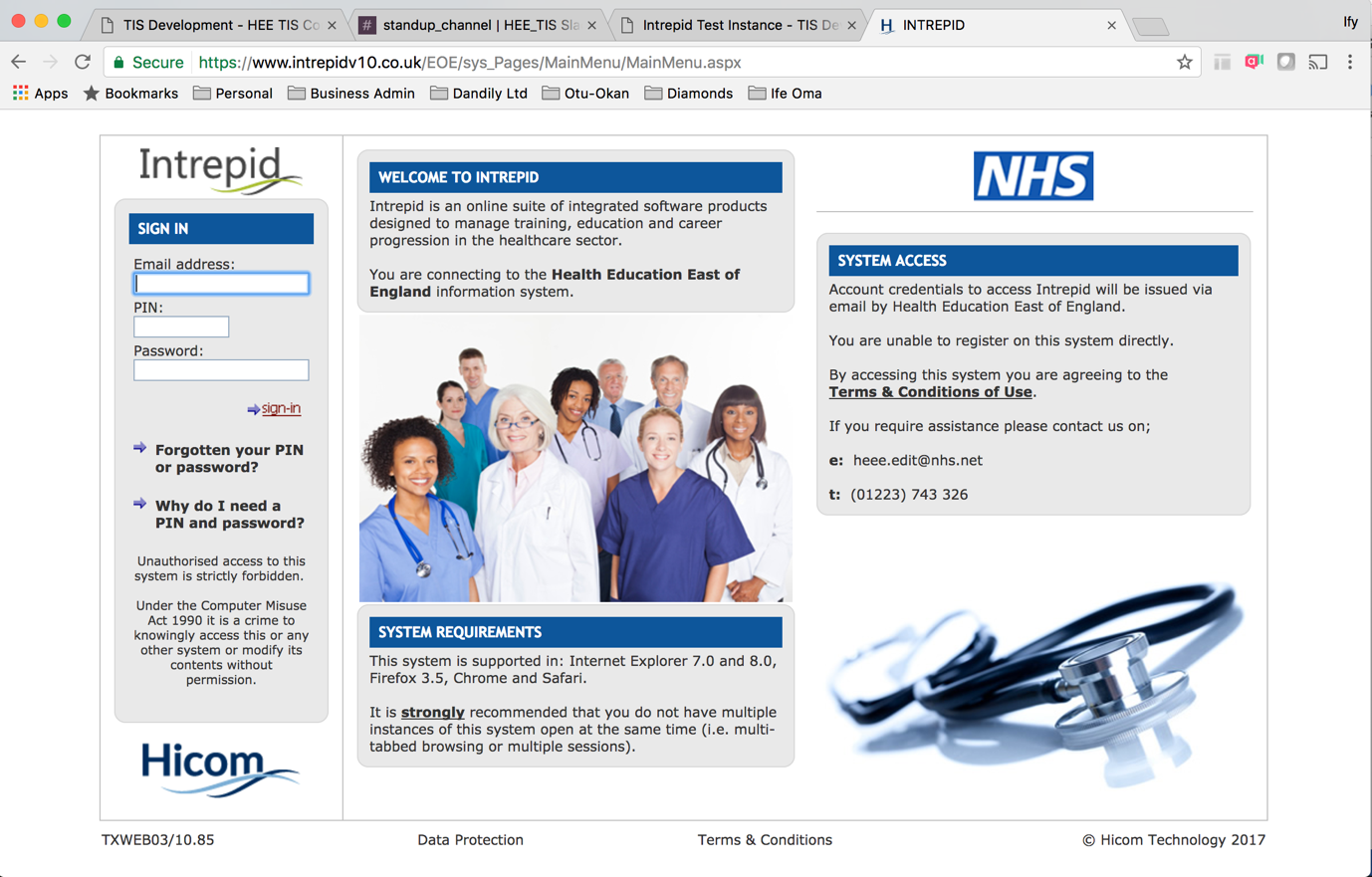 Functions:Allow user loginRequires 3 level of data entry – username, pin, passwordForgotten passwordSame for all user typesAs a trainee, I need to be able to login using my existing credentials so that I can access my programme management detailsAs a trainee, I need to be able to change my password when it has been forgotten so that I can access my programme management detailsAs CIO, I need to display key legal notices at the point of login so that users are aware of restrictions on their access to the systemAs XXX, I need to be able to display technical and system information at appropriate points in the user journey, so that users can easily access assistance whilst using the portalAs an admin, I need to be able to support trainee users through their password reset journey to ensure this action can be completed for themLanding Page (logged in view)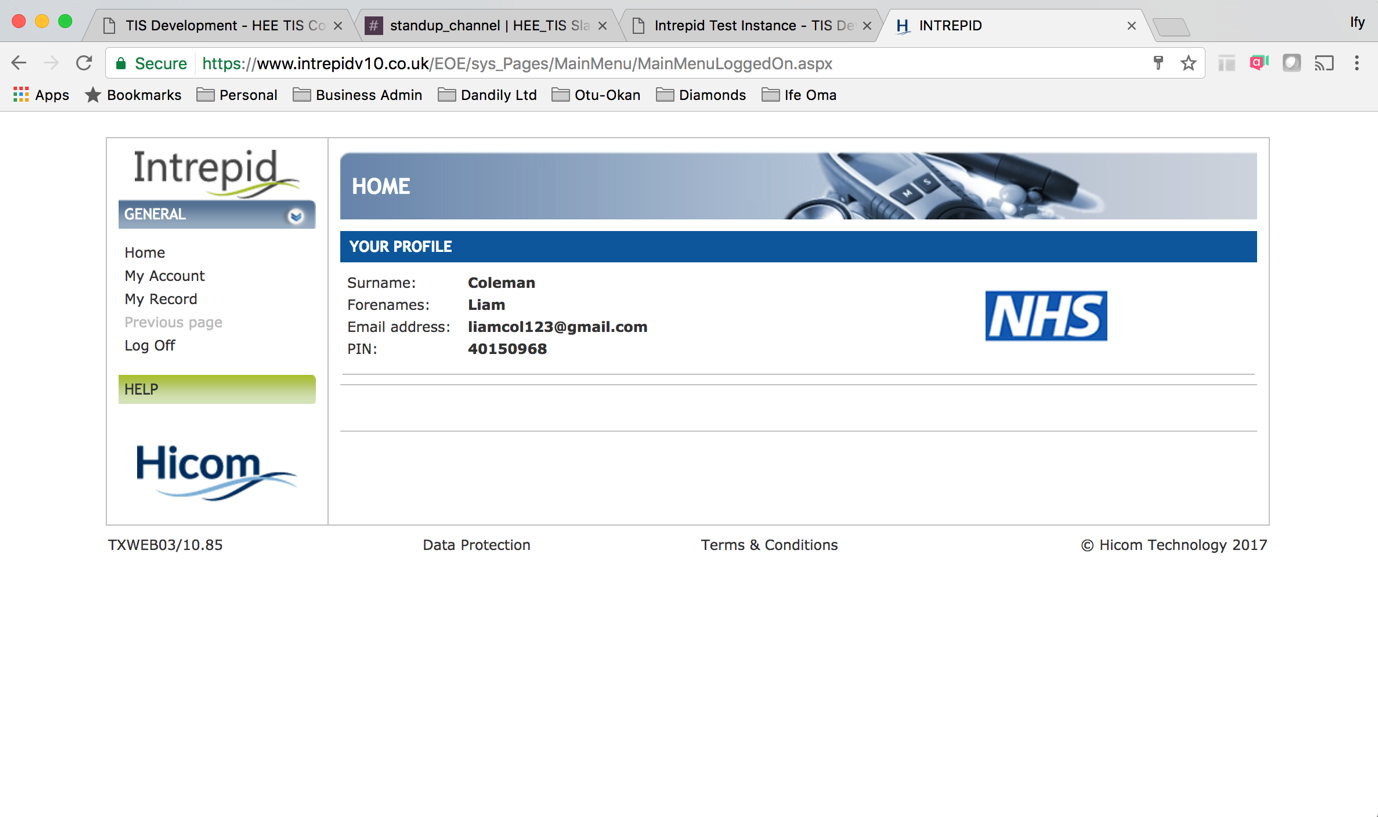 Functions:Navigate through user space (side navigation persistent throughout journey)View basic profile informationNavigation expands once “record” is selectedAs a trainee, I need to be able to view and edit my profile information so that it can be kept up to date within the systemAs an admin, I need to be able to view/edit trainee profile information so that it can be kept up to date within the systemAs a trainee user, I need to be able to navigate between the various functions available to me in a simple and clear way so that I can perform necessary tasks with easeMy Account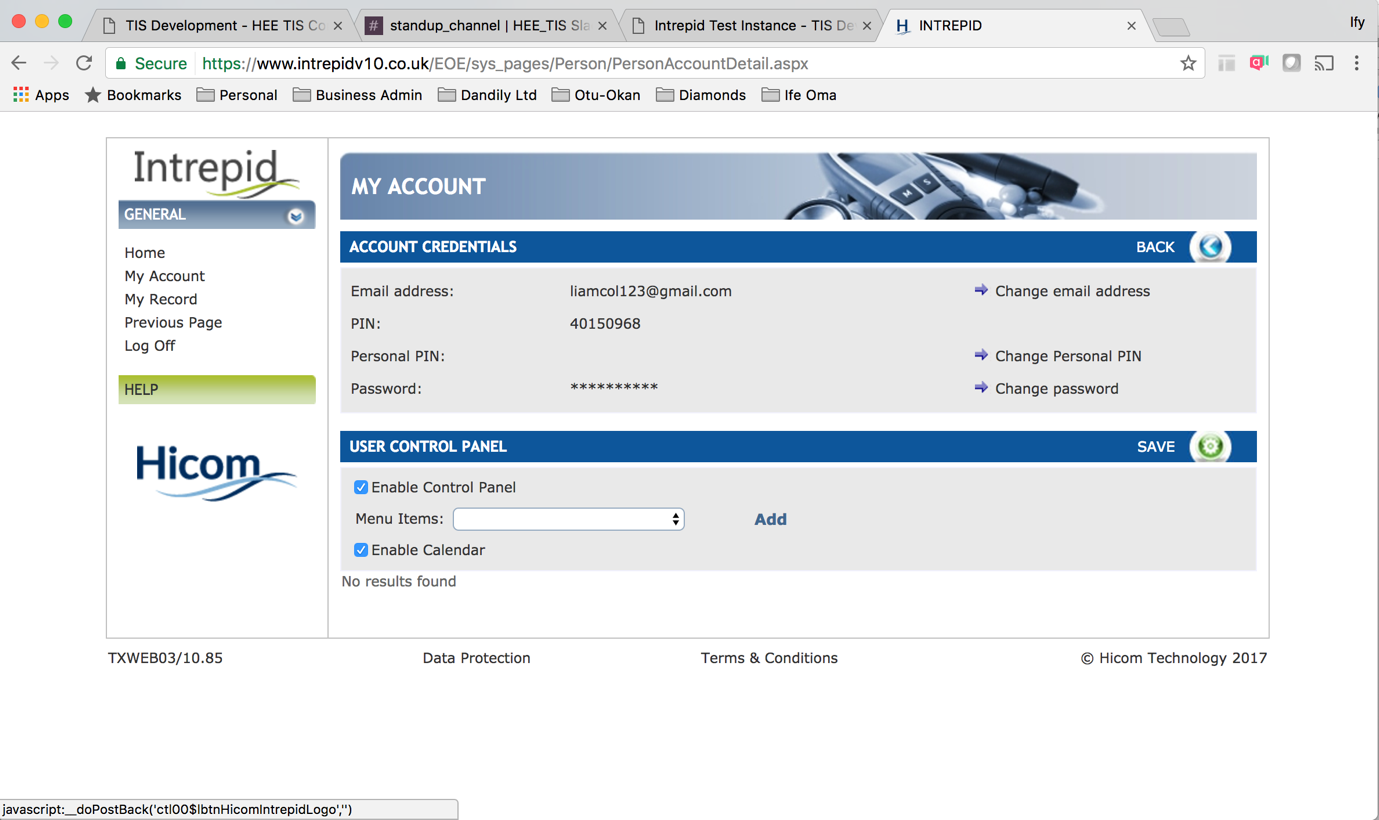 Functions:View/edit login credentialsUser control panel??As a trainee, I need to be able to edit my user credentials (password, email address, pin) so that I can manage access to workspaceAs an admin, I need to be able to support the edit credential journey, so that trainee users can complete this taskProfile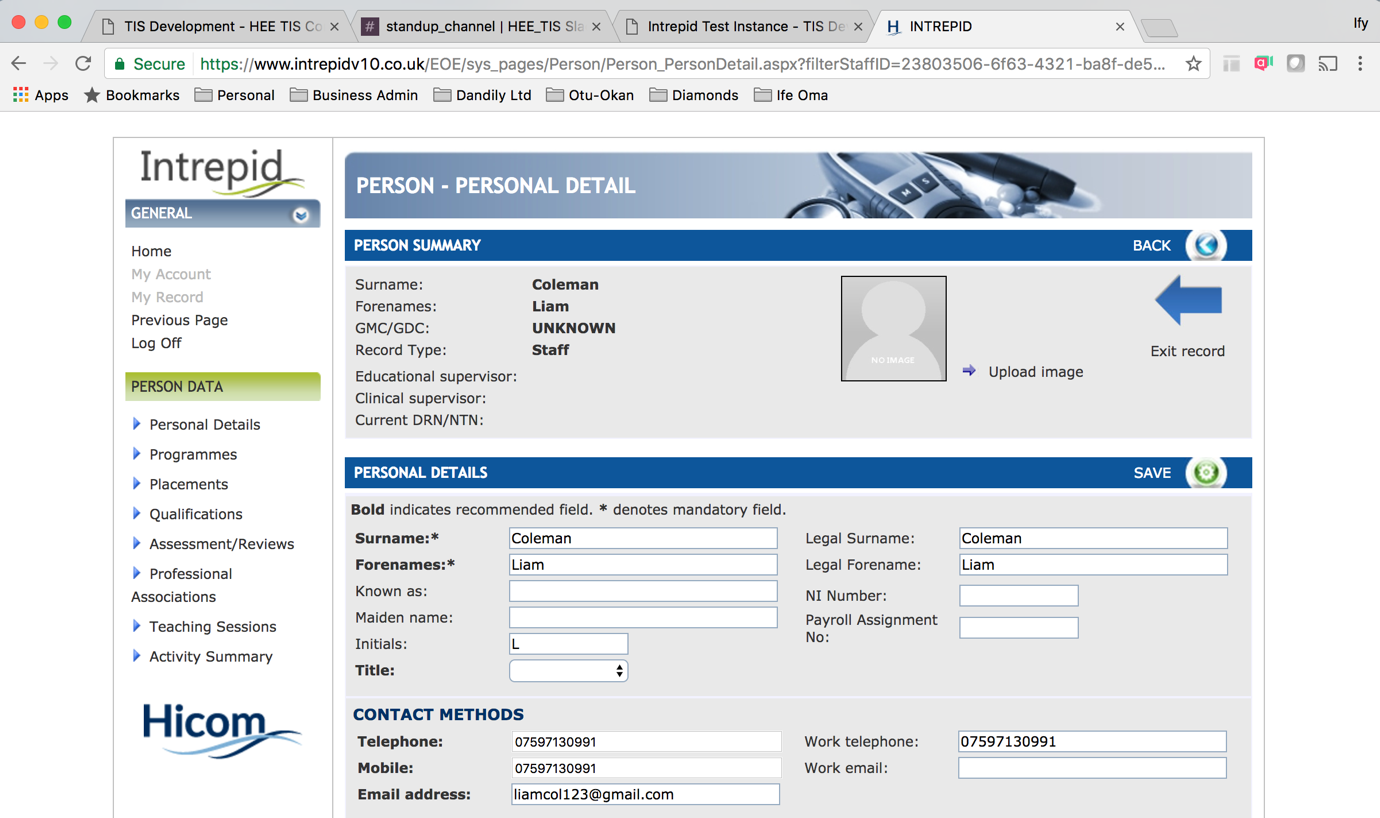 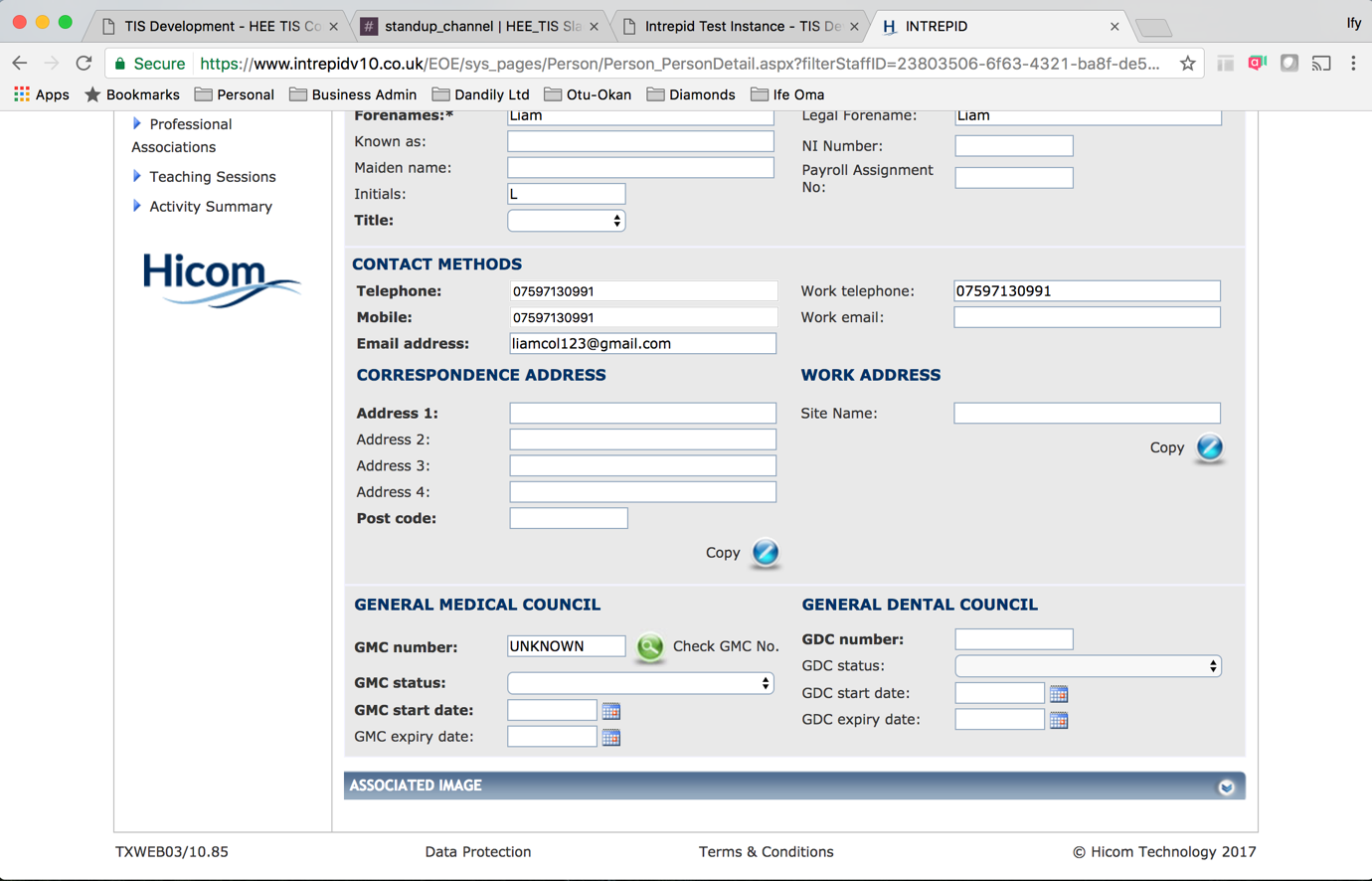 Functions:View/edit personal informationUpload / edit image (non-mandatory) – 2 ways to upload a single image + guidanceView / edit contact detailsView / edit GMC or GDC detailsAs a trainee, I need to be able to edit my personal and contact details so that my account can be kept up to date (fields TBD)As a trainee, I need to be able to upload an image to my profile so that XXXXAs an admin, I need to be able to support profile update so that the trainee user can complete this processProgramme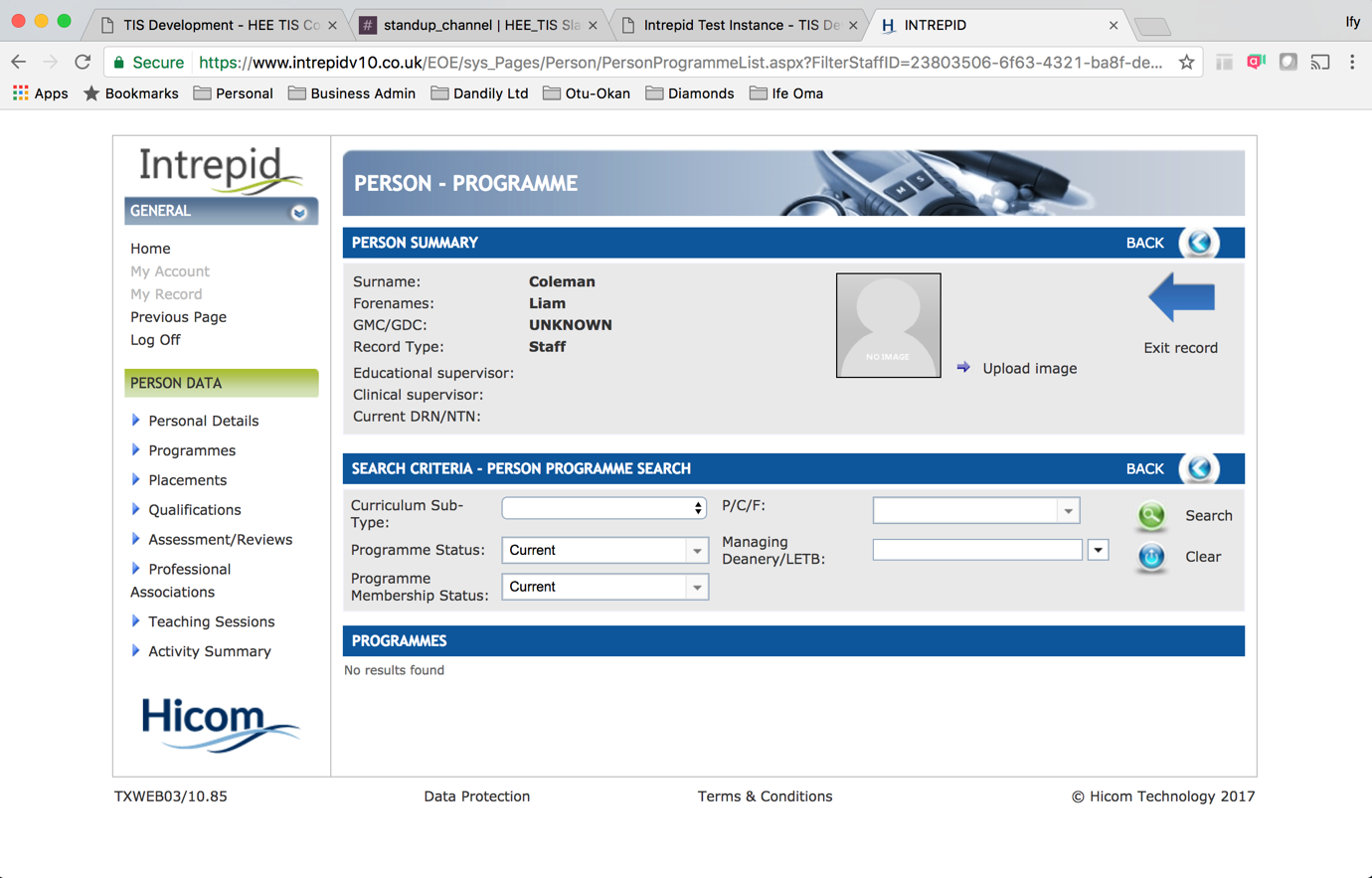 FunctionsView personal informationUpload imageView/add/edit programme informationAs a trainee, I need to be able to select my preferred training plan (programme) so that I can trigger the process for assignment to the next stage of my trainingAs a trainee, I need to be able to view and edit my preferred training plan (programme) so that I can keep these details up to date and accurateAs a trainee, I need to be able to receive offline confirmation…??As a trainee, I need to be able to see a log of changes made to my training plan??Placement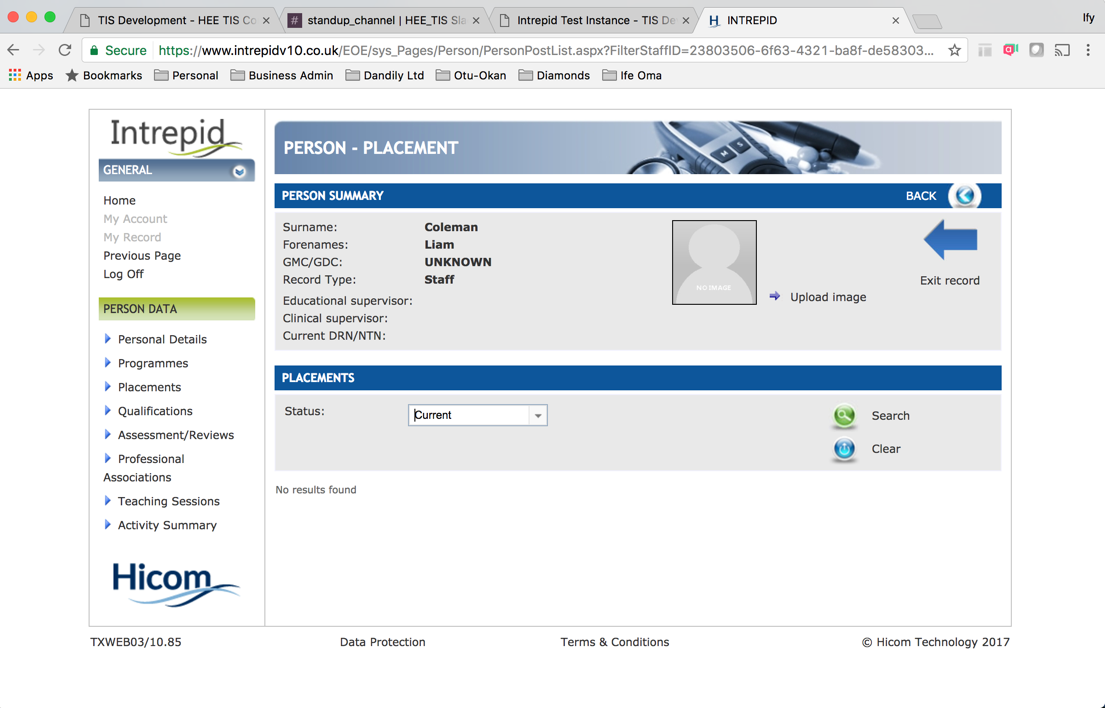 Functions:View personal informationUpload imageView placements and status of placementsSearch for…placements?Clear placements listed?As a trainee, I need to be able to add/view/edit placement information so that I can keep my details up to dateSortable/filterable listSearch for new placementsView all available placementsAs an admin, I should be able to support the add/view/edit placement information to ensure trainee users are able to do soQualification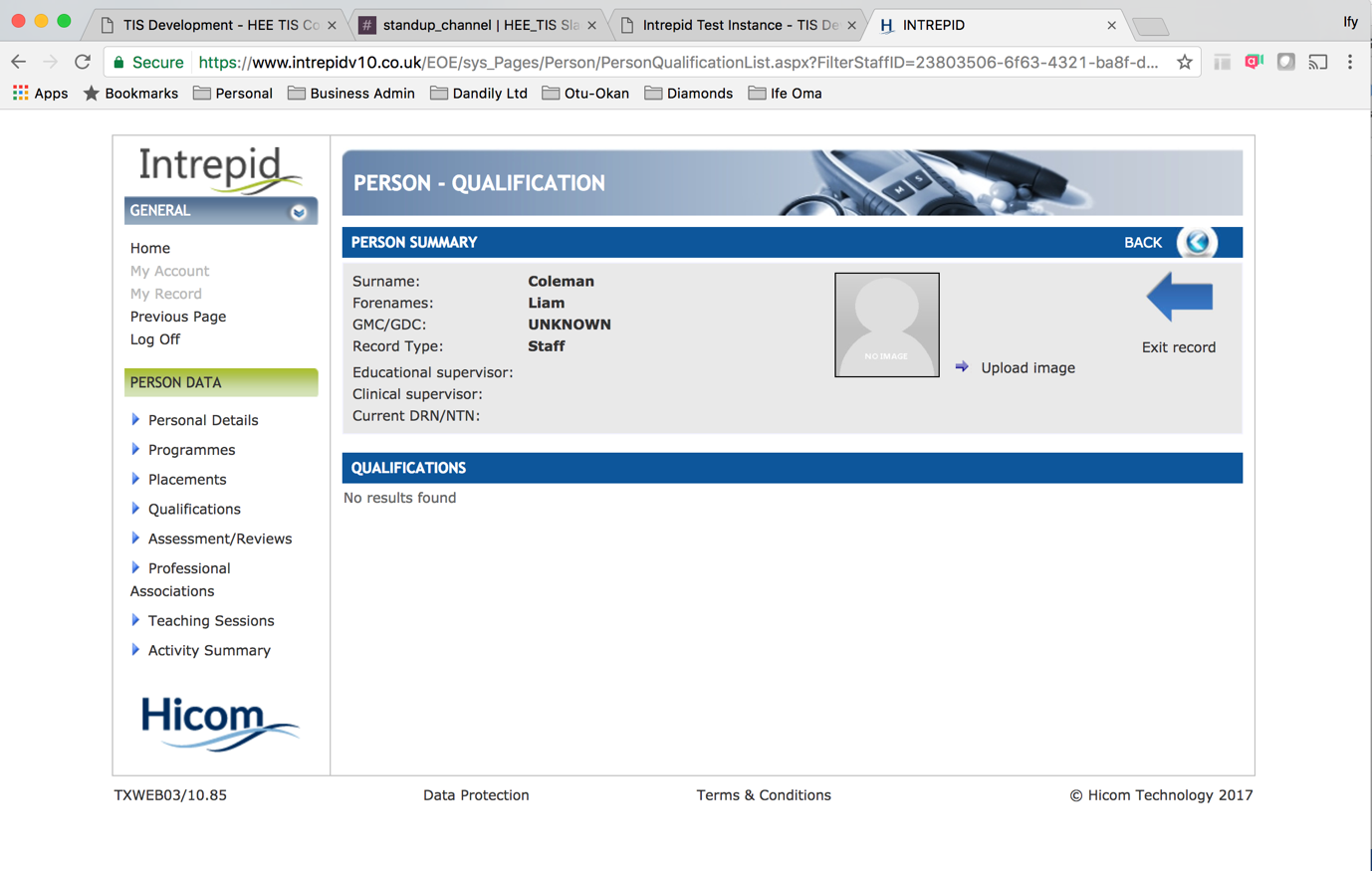 FunctionsView personal informationUpload imageView qualifications < - - where/when/by whom are these entered?As a trainee I want to be able to add/view/edit my qualifications so that I can keep my profile information up to dateAs an admin, I want to be able to support the add/view/edit qualifications for trainee users so that they can keep their information up to dateAssessment / Review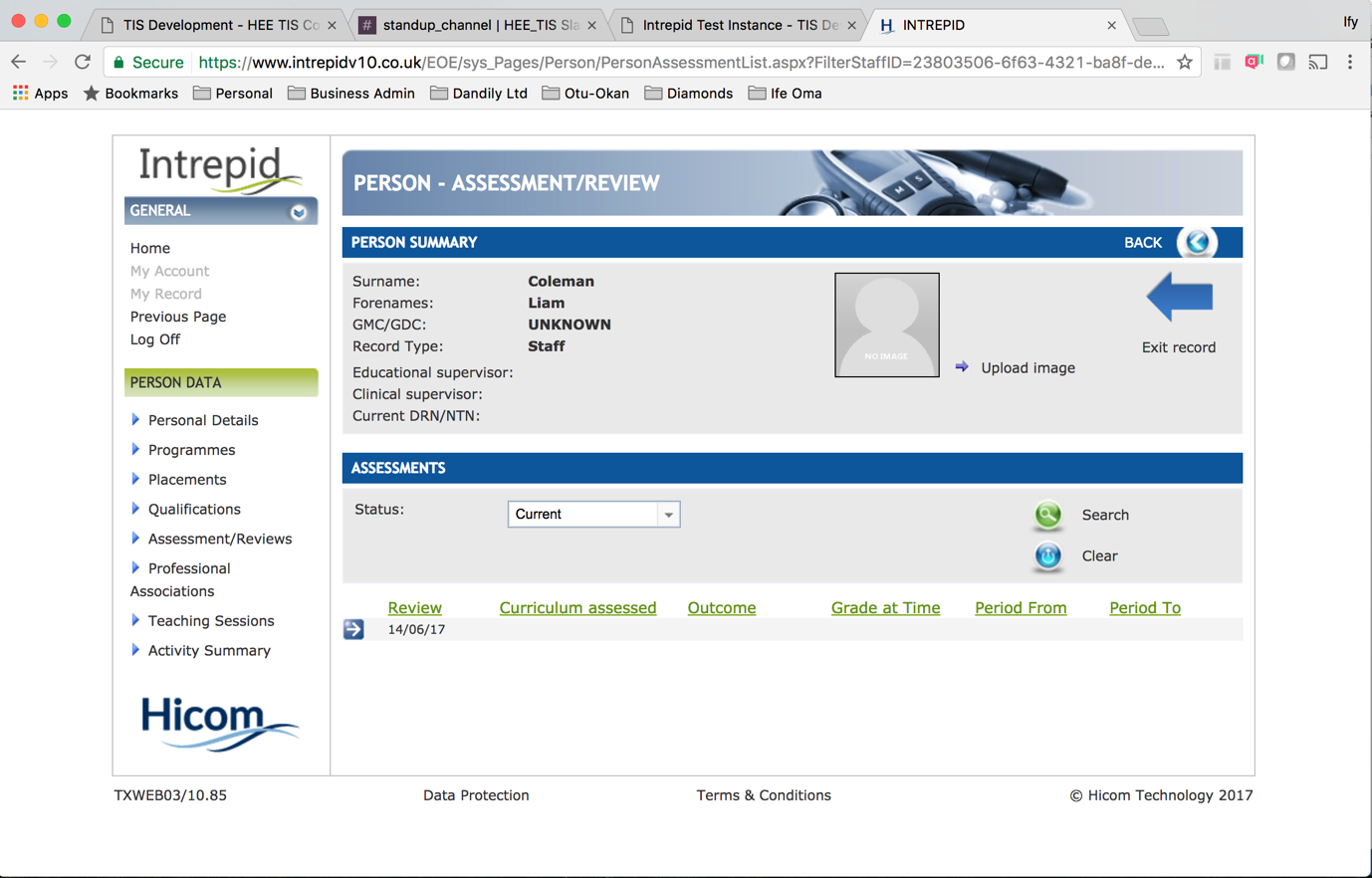 FunctionsView personal informationUpload imageView assessment outcomes < - - can these be explored for further details?Professional Association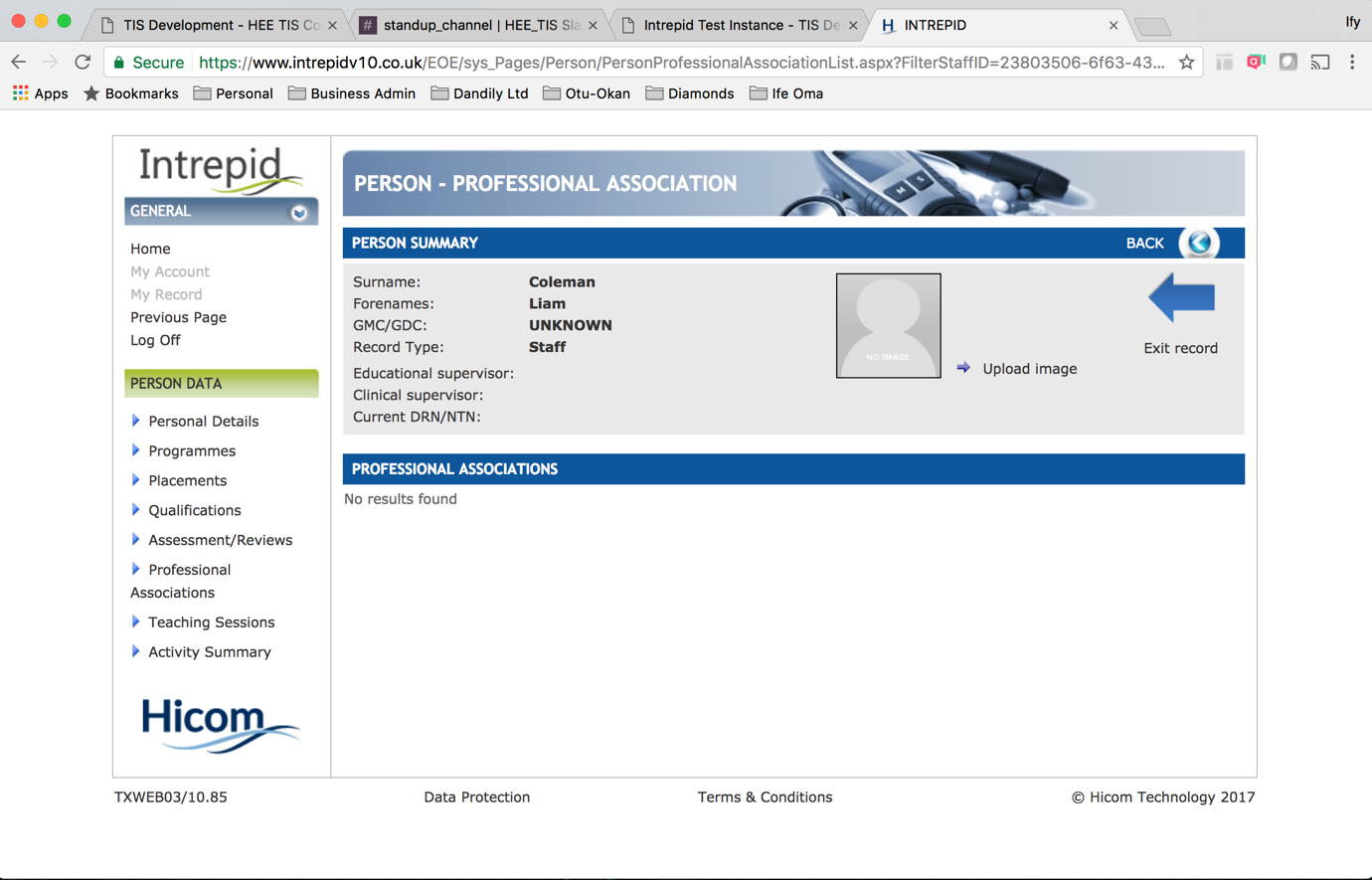 FunctionsView personal informationUpload imageView professional associations < - - who enters these, when and where?Teaching Sessions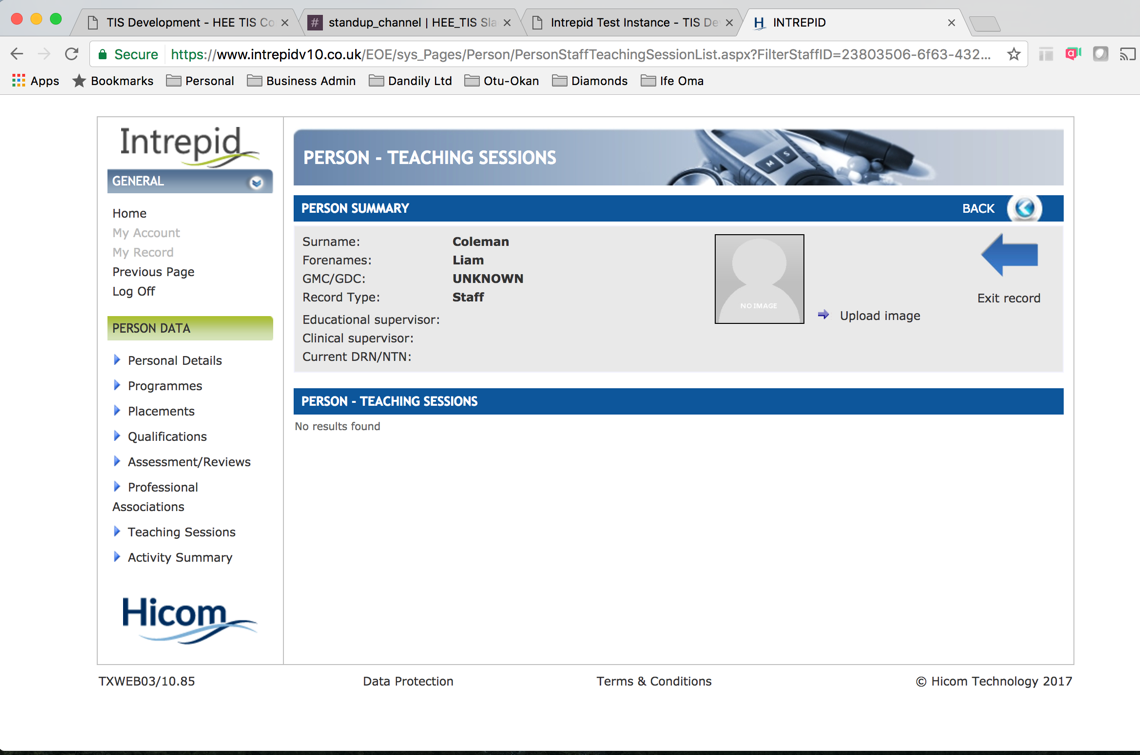 FunctionsView personal informationUpload imageView teaching sessions < - - who uploads, when, whereActivity Summary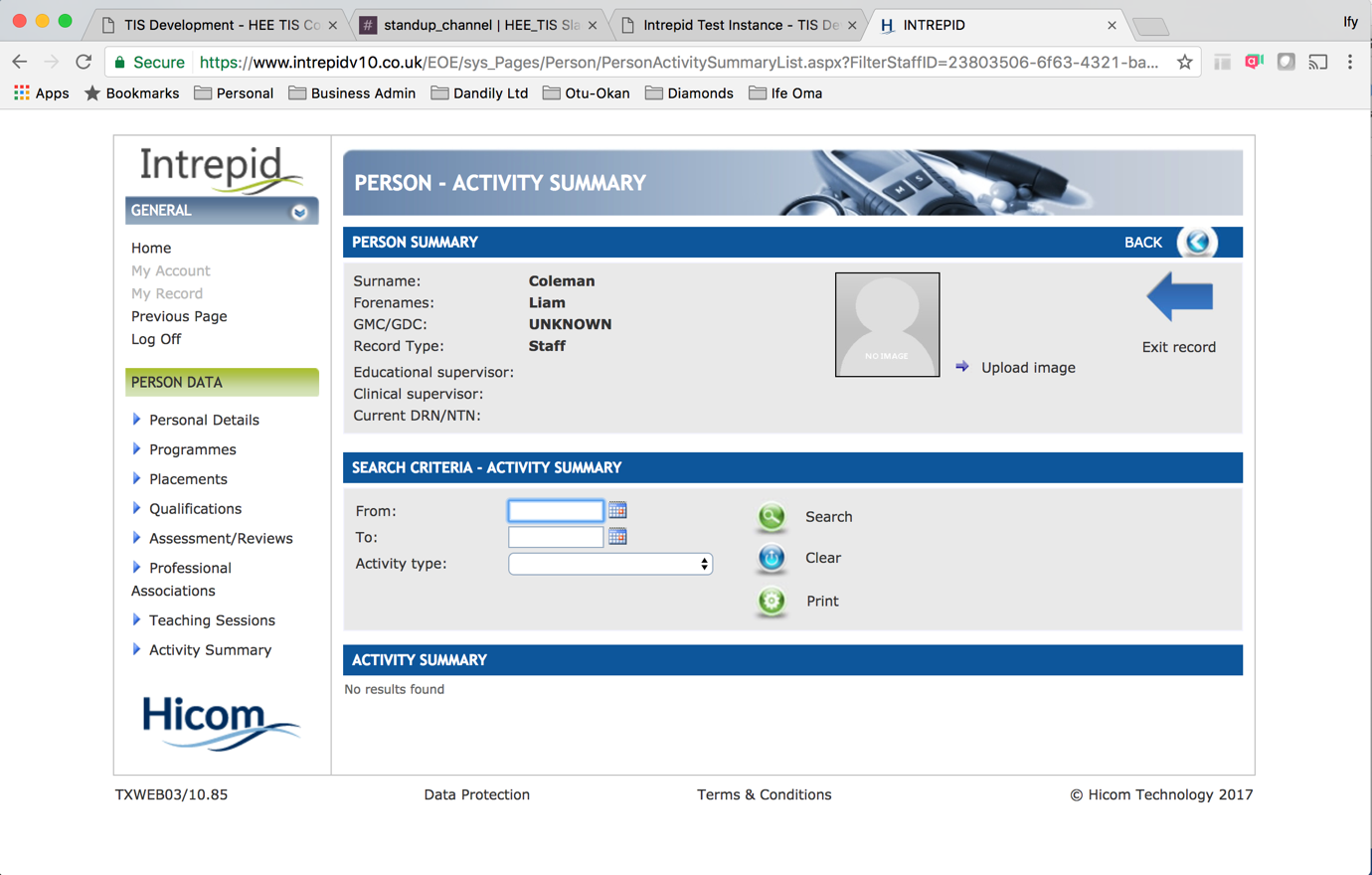 FunctionsView personal informationUpload imageView activity (course, leave, teaching session) via drop down within confined date spanPrint activityClear search**To be discussed further, what’s the purpose of this page?Health Education England | Digital TransformationTrainee Mobile App Screen ReviewLogin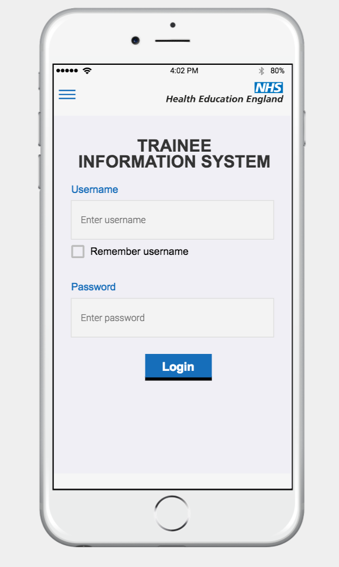 Dashboard – Logged In View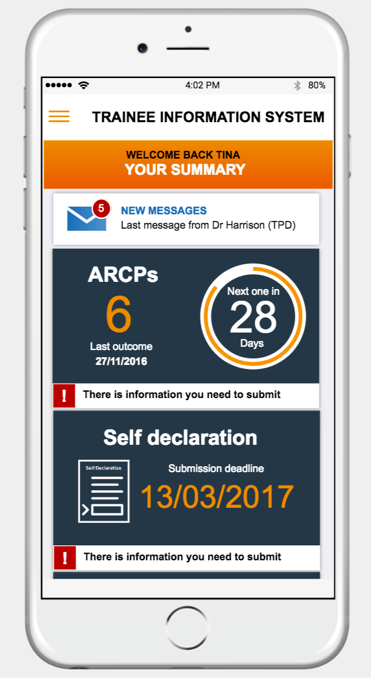 Side-Navigation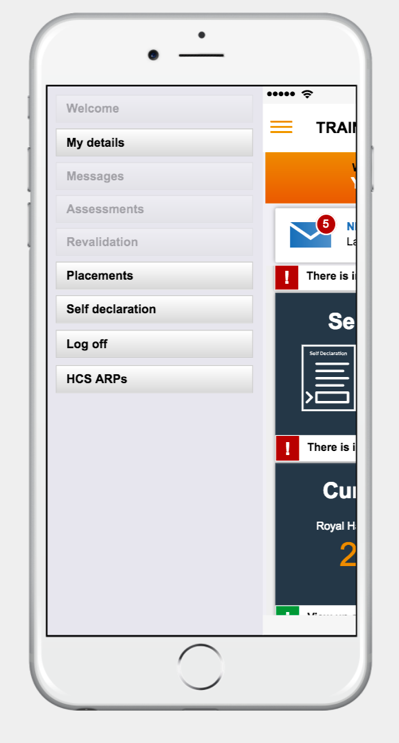 My Details - Personal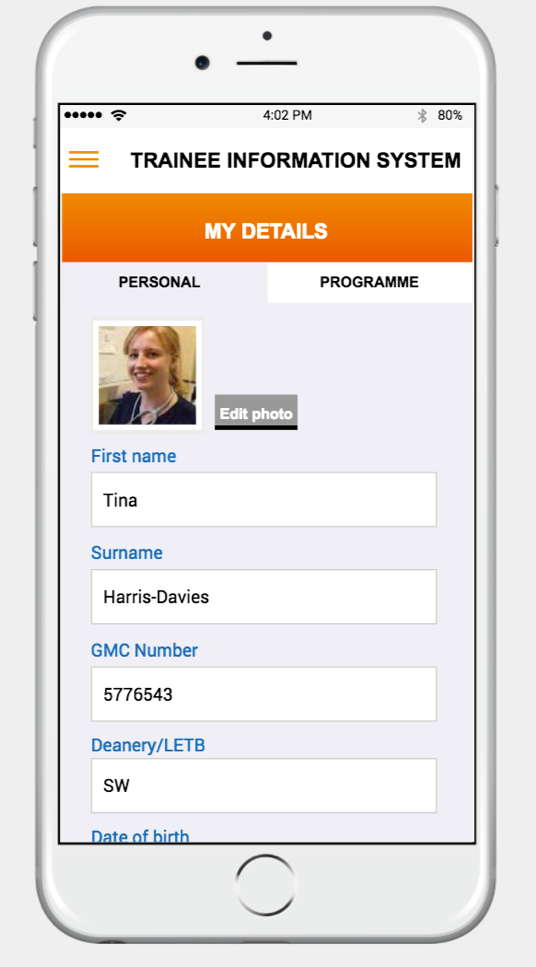 My Details – Programme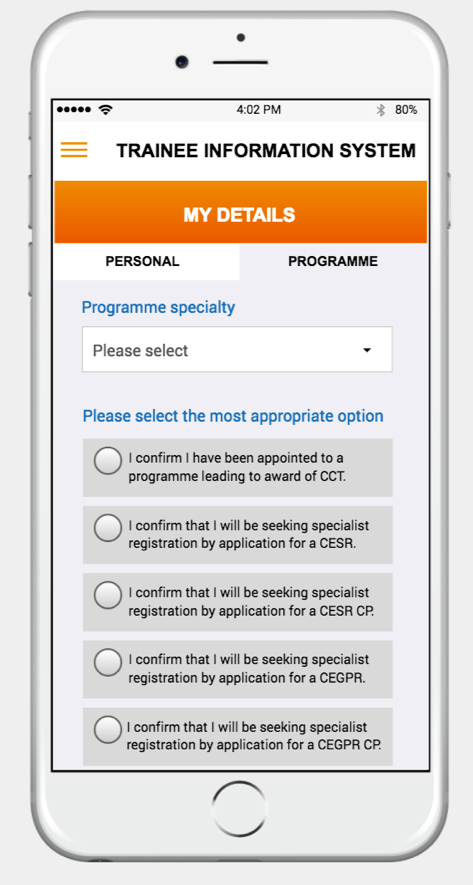 Placements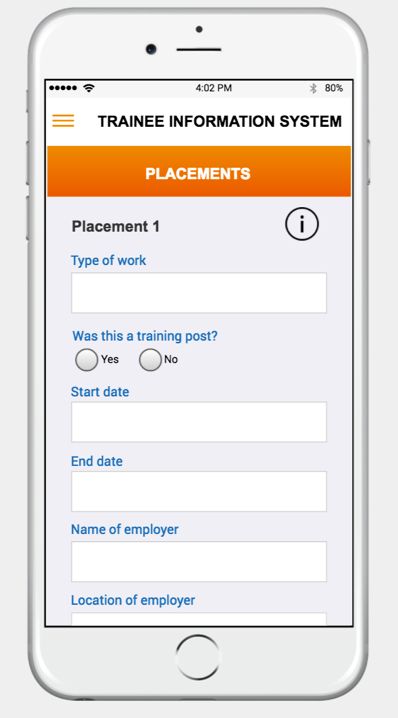 Self Declaration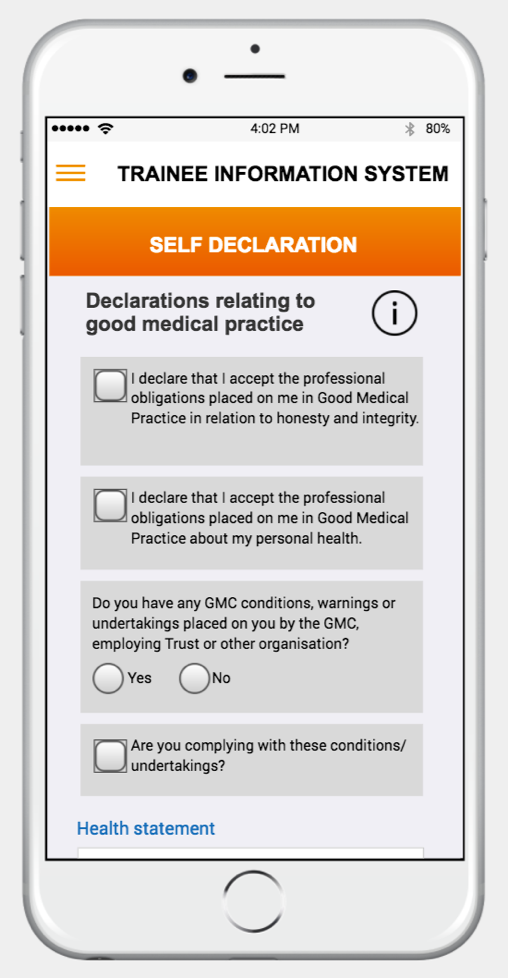 HCS ARPs – ARP Self Assessment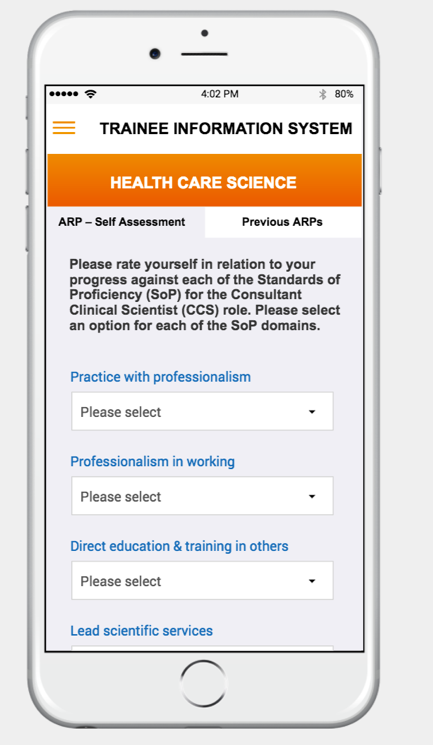 Question LogQuestionAnswerCommentWhat are the questions relating to in the Programme?What other systems do trainees use and what for?